Publicado en Madrid el 23/02/2021 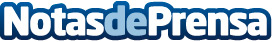 La capacitación corporativa se rinde al formato online, sin responder a las expectativas de los empleadosEl informe Contradicciones de la formación corporativa 2021, publicado por Gamelearn, revela una evidente discrepancia entre la oferta de capacitación corporativa de los departamentos de Recursos Humanos y las necesidades y preferencias de sus plantillasDatos de contacto:Comunicación+34913519089Nota de prensa publicada en: https://www.notasdeprensa.es/la-capacitacion-corporativa-se-rinde-al Categorias: Emprendedores E-Commerce Recursos humanos http://www.notasdeprensa.es